Slovenský jazyk 1.BZakrúžkuj písmená G, g.	Gúľa Gusto guľôčku, 
				         zagúľal ju k potôčku.
					 Zgúľala sa do vodičky,
					 už je Gusto bez guličky.Vyfarbi obrázok, kde počuješ G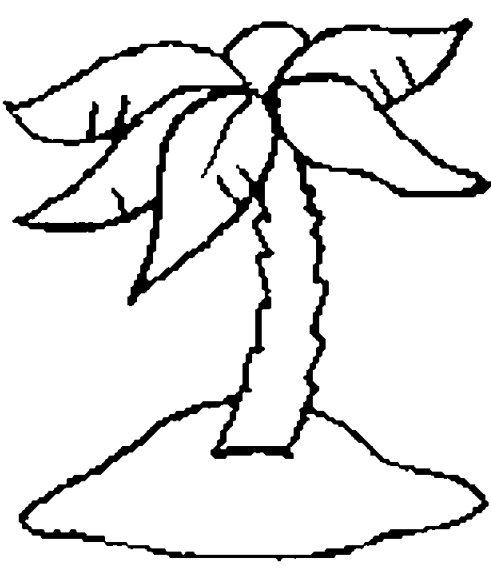 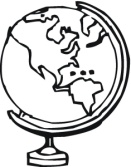 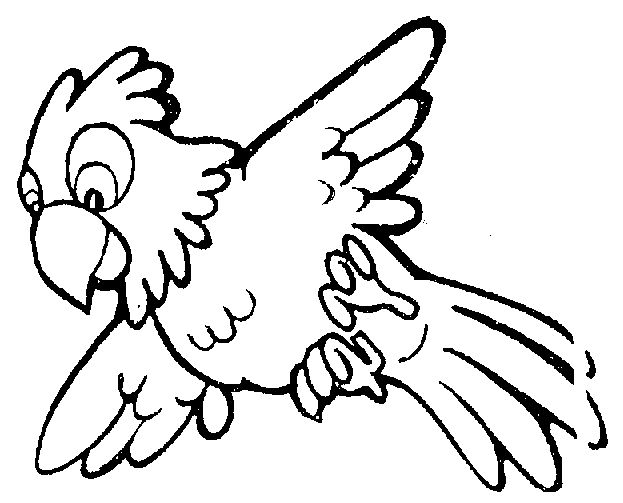 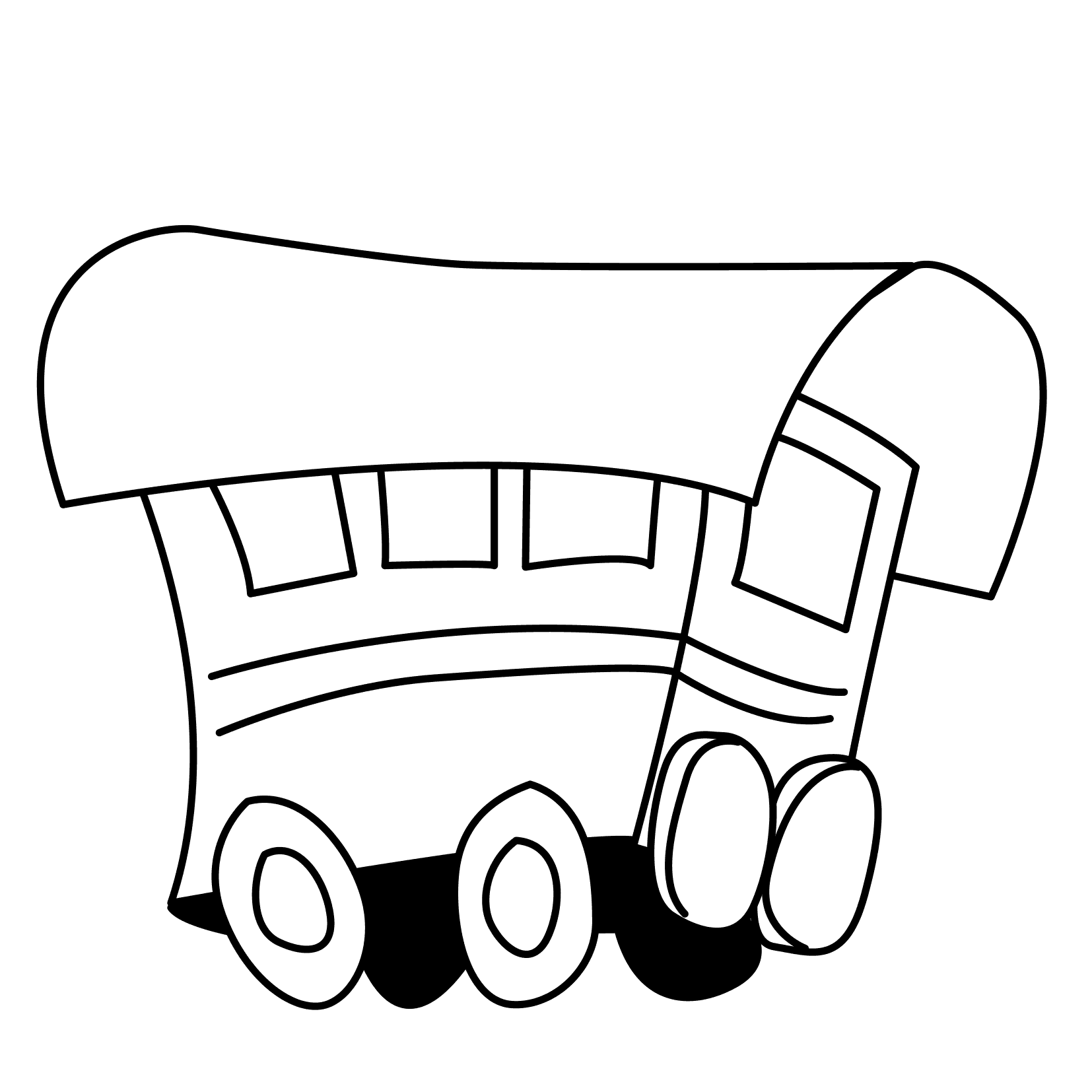 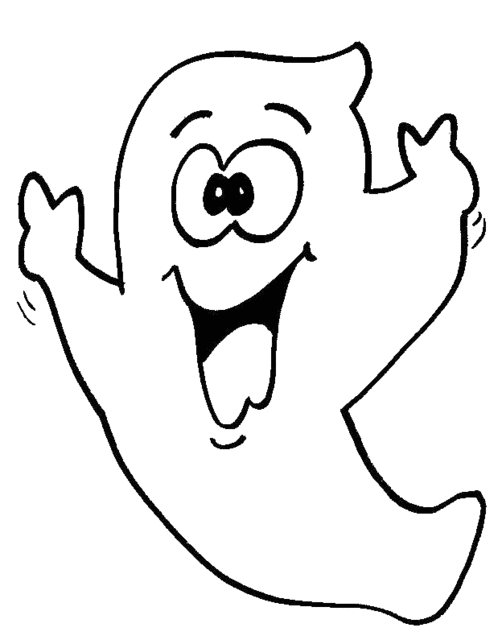 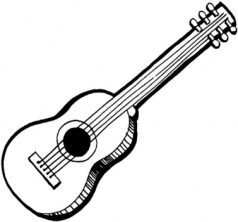 Prepíš slová písaným písmom.guma ---------------                                       Gita ----------------bager ---------------                                       gorila --------------vagón --------------                                        gól -----------------tiger -----------------                                      glóbus -----------Vety prepíš písaným písmom.Gitka hrá na gitare.
___________________________________________________________________________..................................................................................................................................................... 
___________________________________________________________________________Gabika dala pekný gól.___________________________________________________________________________..................................................................................................................................................... 
___________________________________________________________________________Čítaj.guma   gáza    góly    Gita    jóga  lego   gitara    vagóny     Gizela    gazela    gumové     gagocú     gorila   jagavé   ligocú   gól    glg    agát   gunár     magnet    papagáj   Angela    tiger    bager    gazda    gajdy  Gusto  Agáta  gróf   Sagan   gramofón  grimasa   granát   gratuluje   Grécko  anglický   gombík   glóbus   Grónsko  gril   groteska   kilogram   orgován   Guliver    Gréta     generál    Gregor  program  gagotať   Agáta   Magdaléna       .